PROCESO: Distributivo de Personal y Nómina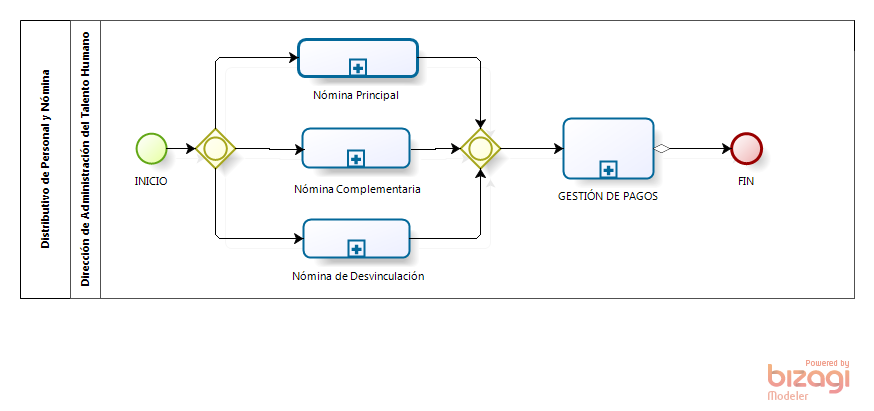 SUBPROCESO: Nómina Principal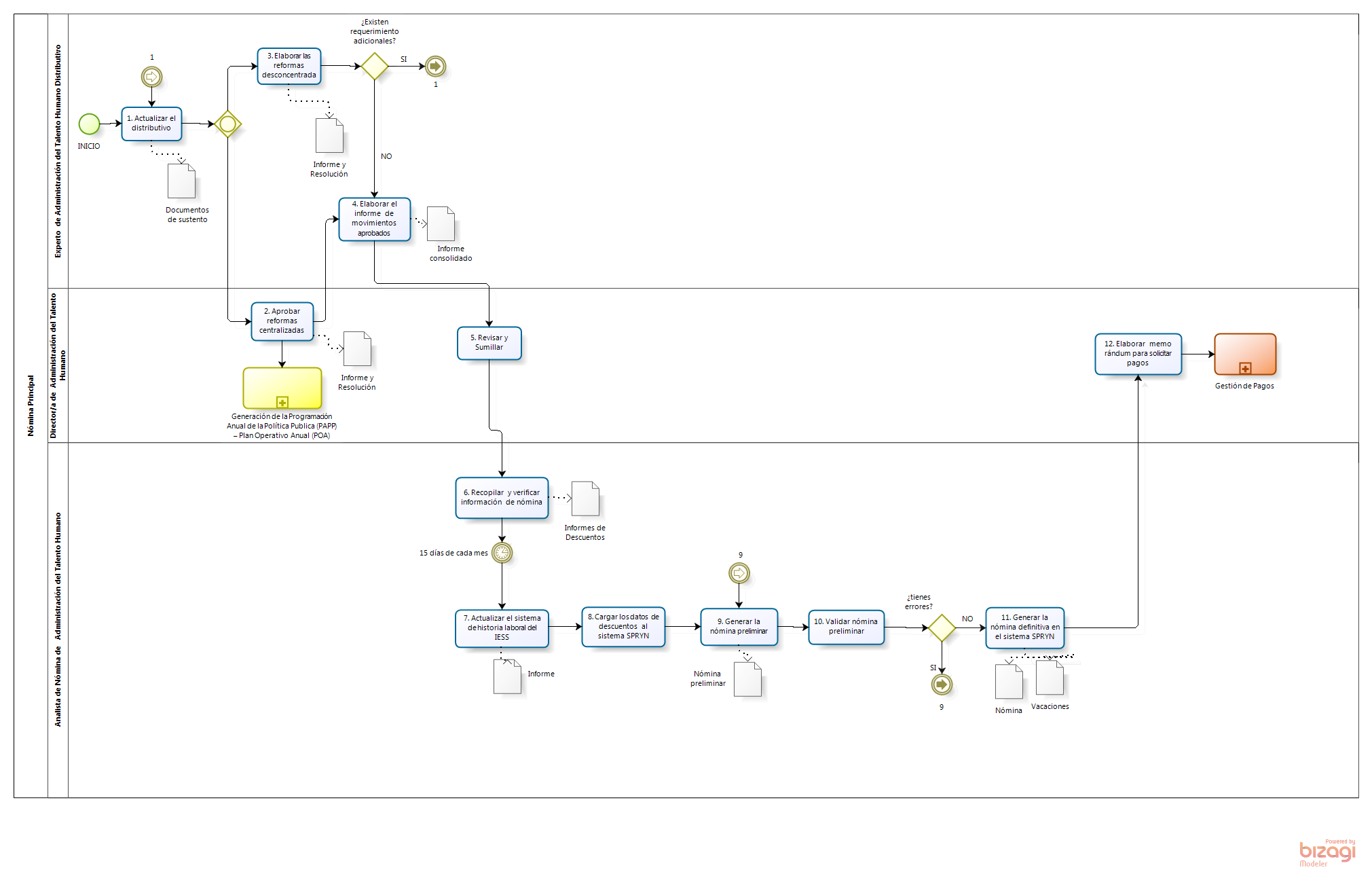 SUBPROCESO: Nómina Complementaría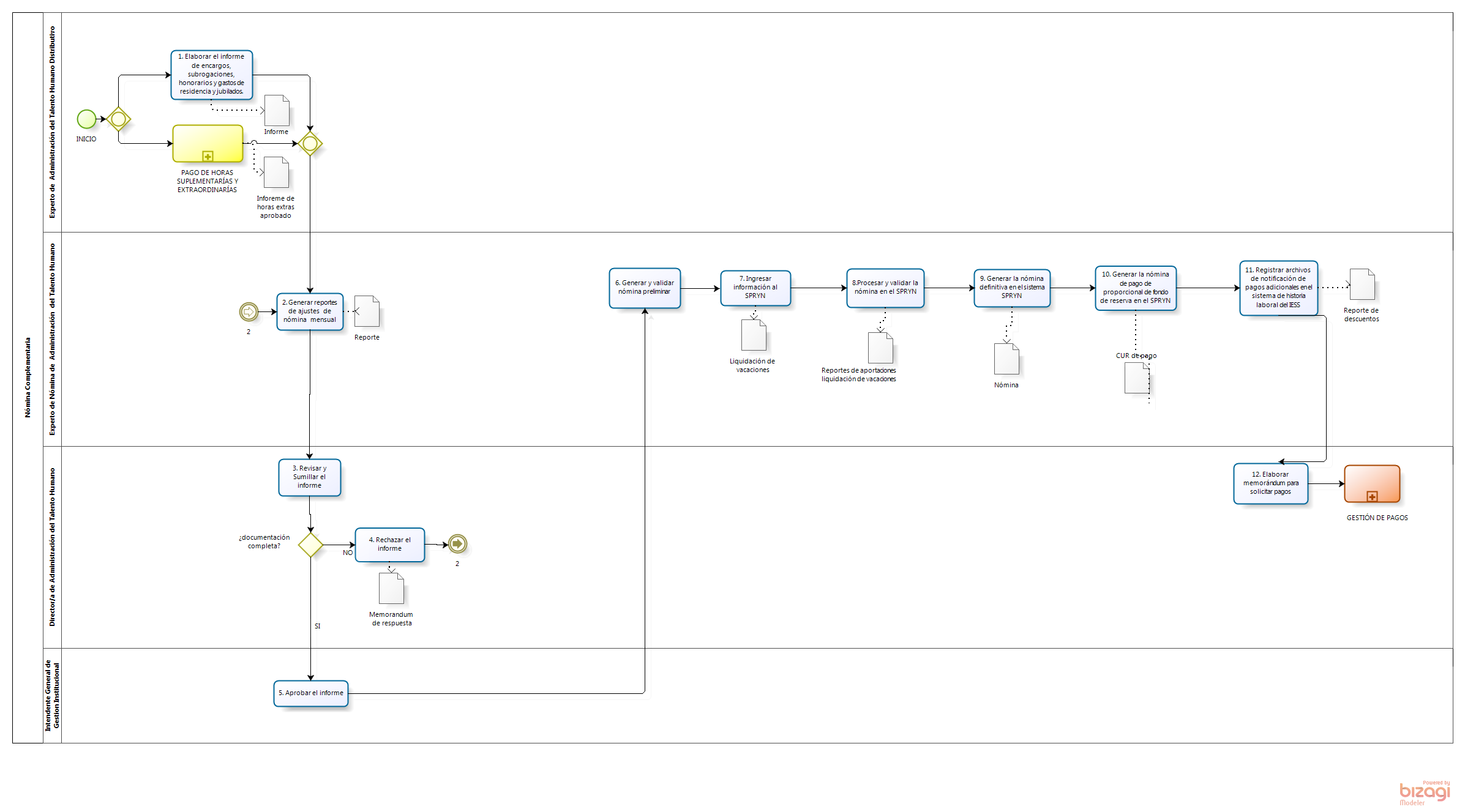 SUBPROCESO: Nómina de Desvinculación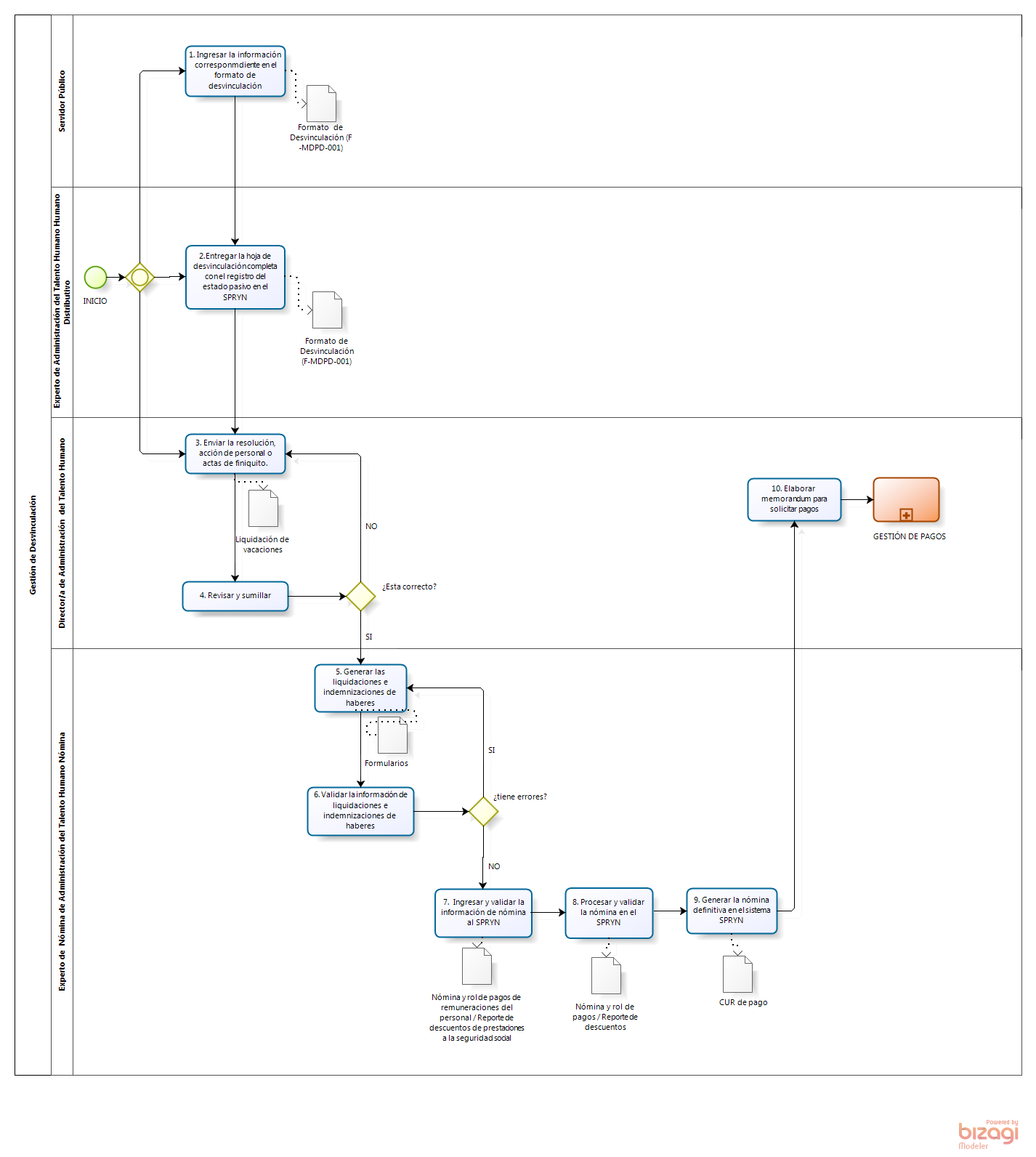 